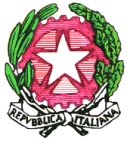 ISTITUTO COMPRENSIVO CAMIGLIANOLOC. PIANACCE - CAMIGLIANO - LU TEL 0583/926526 - FAX 0583/922568e-mail: luic835007@istruzione.it - luic835007@pec.istruzione.itwww.iccamigliano.gov.itINCARICATI DEL TRATTAMENTO DEI DATI – COMPONENTI UNITA’ ORGANIZZAATIVA “MEMBRI DEGLI ORGANI COLLEGIALI”OGGETTO: designazione a “INCARICATO del trattamento di dati personali” ex D.Lgs. n.196/2003 e Regolamento UE 2016/679.LA  DIRIGENTE SCOLASTICAVISTOil D.Lgs. 196/2003 “Codice in materia di protezione dei dati personali”, che d’ora in poi nel presente documento sarà chiamato semplicemente “Codice”;il Decreto del Ministero della Pubblica Istruzione n. 305/2006, recante il Regolamento in materia di trattamento di dati sensibili e giudiziari in attuazione degli artt. 20 e 21 del “Codice in materia di protezione dei dati personali;VISTO il REGOLAMENTO UE 2016/679, che d’ora in poi nel presente documento sarà chiamato semplicemente “Regolamento”;CONSIDERATO che lo scrivente agisce in qualità di titolare del  trattamento dei dati personali di alunni, genitori, personale dipendente, fornitori e qualunque altro soggetto che abbia rapporti con l’Istituto medesimo e che a questo conferisca, volontariamente o per obbligo, propri dati personali;PREMESSO CHEai sensi dell’art. 28 del Codice, il Titolare del trattamento dei dati personali trattati da questo ente 	è l’Istituto Scolastico di cui la sottoscritta  Dirigente Scolastica Dott.ssa Gioia Giuliani è Legale 	Rappresentante pro-tempore;il Titolare, ai sensi dell’art. 29 del Codice, può designare uno o più responsabili del trattamento 	tra soggetti che per esperienza, capacità ed affidabilità forniscano idonea garanzia del pieno 	rispetto delle vigenti disposizioni in materia privacy;il Regolamento  Europeo 679/16 c.d. GDPR ai sensi dell’art. 4 comma 10, il quale definisce la carica di “sub responsabile” quale incaricato del trattamento;nell'ambito della funzione da lei svolta presso il nostro Istituto, la S.V. compie azioni di trattamento dei dati personali definiti come “dati sensibili” o come “dati giudiziari” dal Codice e i dati previsti dagli art. 9 e 10 del Regolamento;con riferimento a tali dati, il Regolamento ha specificatamente individuato le finalità del 	trattamento, i dati trattabili e le operazioni eseguibili con quei dati e che il Titolare ha debitamente 	informato i Responsabili e gli Incaricati dei contenuti del Regolamento stesso;il Regolamento  Europeo 679/16 c.d. GDPR ai sensi dell’art. 4 comma 10, il quale definisce la carica di “sub responsabile” quale incaricato del trattamento;la nomina a “Incaricato” non implica l’attribuzione di funzioni ulteriori rispetto a quelle già 	assegnate, ma consente di trattare i dati di cui si viene a conoscenza nell’esercizio di tali funzioni 	essendone stati autorizzati e avendo ricevuto le istruzioni sulle modalità cui attenersi nel 	trattamento;D E T E R M I N A di designare l’unità organizzativa “MEMBRI DEGLI ORGANI COLLEGIALI”, quale 	INCARICATA DEL TRATTAMENTO  dei dati perosnali necessari per esplicare le loro 	funzioni 	all’interno dell’organo collegiale di cui fanno parte;di dare atto che chi cessa di far parte di questa unità organizzativa cessa automaticamente dalla 	funzione di Incaricato;che ogni nuovo membro di questa unità oranizzativa assume automaticamente la funzione di 	Incaricato e che, pertanto, l’elenco degli incaricati appartenenti a questa categoria corrisponde 	all’elenco dei suoi membri;di autorizzare questa categoria di Incaricati a trattare tutti i dati personali con cui entrino in 	contatto, nel limite dell’espletamento delle attività connesse alla  funzione della suddetta unità 	organizzaativa, all’accesso e al trattamento dei dati personali  di alunni e  genitori, nella 	misura e nei limiti definiti dal testo unico e dal Regolamento sopra citati.di consegnare a ogni nuovo componente, anche temporaneo, dell’unità organizzativa in oggetto, 	copia della presente nomina;In qualità di componente dell’unità organizzativa “Membri degli organi collegiali”,	 avrà acesso ai dati personali gestiti da questa Istituzione Scolastica e dovrà attenersi alle seguenti istruzioni, ai sensi  dell’art. 11 D.lgs 196/2003 e dell’art.5 del Regolamento  UE GDPR 2016/679 e della normativa vigente in materiaISTRUZIONI GENERALIl’Incaricato ha l’obbligo di mantenere il riserbo sulle informazioni di cui sia venuto a conoscenza nell’esercizio della sua funzione (art. 326 codice penale e art. 15 D.P.R. n. 3/1957); tale obbligo permane anche dopo la cessazione dell’incarico;gli Incaricati del trattamento devono operare sotto la diretta autorità del Titolare e devono elaborare i dati personali ai quali hanno accesso attenendosi alle istruzioni ricevute;i dati personali devono essere trattati in modo lecito, corretto e trasparente nei confronti dell’interessato;qualunque trattamento di dati personali da parte dell’Istituto Scolastico è consentito soltanto per lo svolgimento delle sue funzioni all’interno dell’Istituto;gli Incaricati devono attenersi alle seguenti modalità operative: richiedere e utilizzare soltanto i dati necessari alla normale attività lavorativa; custodire i dati oggetto di trattamento in luoghi sicuri e non accessibili ai soggetti non autorizzati; non lasciare incustoditi i documenti e gli altri supporti, anche informatici, contenenti dati personali senza aver provveduto alla loro messa in sicurezza; provvedere alla tempestiva riconsegna della documentazione consultata per causa di lavoro a chi è incaricato della sua conservazione permanente; accertarsi che gli interessati abbiano ricevuto l’informativa di cui all’art. 13 e 22 del Codice; accertarsi dell’identità di terzi e della loro autorizzazione al ritiro della documentazione in uscita;il trattamento dei dati sensibili e giudiziari è consentito nei limiti e secondo le modalità di cui agli artt. 20, 21 e 22 del Codice ed al Regolamento Privacy; i supporti e la documentazione contenenti tale tipologia di dati devono essere utilizzati con particolare accortezza e nel pieno rispetto delle misure di sicurezza apprestate dal Titolare;gli Incaricati possono procedere alla comunicazione o alla diffusione dei dati solo nei casi previsti dal Codice e previa consultazione del Titolare o del Responsabile del trattamento;in caso di perplessità in merito alla scelta delle soluzioni comportamentali più corrette da adottare, gli Incaricati devono consultarsi con il Titolare o il Responsabile onde evitare di incorrere in violazioni di leggi.           Qualunque violazione delle modalità sopra indicate dà luogo a precise responsabilità, ai sensi           delle norme contenute nel D.lgs 196/03  nel GDPR 679/2016 e successive integrazioni e modifiche.Camigliano,   25 ottobre 2018                                           LA DIRIGENTE SCOLASTICA                                                                                        Titolare del trattamento dati                                  							     Dott. ssa Gioia Giuliani 